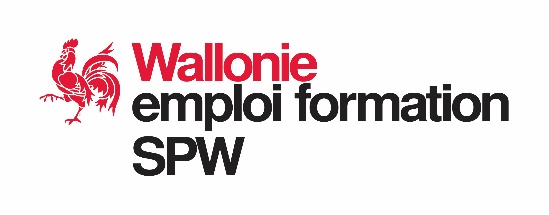 Document d’identification du stagiaire (Article 17, alinéa 1, 1° de l’AGW du 15 décembre 2016)Ce document doit figurer dans le dossier individuel du stagiaire, ainsi que les pièces probantes._________________________________________Identification du centreDénomination du centre : Numéro d’agrément : _ _ _Date d’entrée en formation du stagiaire : _ _ / _ _ / _ _ _ _Filière suivie : Identité du stagiaireNom : Prénom : Adresse : Code postal : _ _ _ _Localité : Date de naissance : _ _ / _ _ / _ _ _ _Eligibilité du stagiaire en formation CISP selon les conditions suivantes prévues à l'article 5 et 6 du décret du 10 juillet 2013:  									Données relatives au parcours scolaire et professionnel du/de la stagiaire :Niveau de diplôme à l’entrée en formation :		Données relatives au parcours professionnel du/de la stagiaire :Fait à 		(localité),	le	(date de l’inscription)Certifié sincère et exact	Le stagiaire	Pour le centre	______________________________	______________________________	Nom et signature du stagiaire	Nom et signature du/de la responsable